Новогодний утренник в филиале МБДОУ ДС с. Сосновка в с. ПазелкиНовый год – самый любимый, добрый, сказочный праздник, который ждет каждый ребенок.  Ждёт Новогоднего чуда, волшебных превращений и приключений.Воспитатели постарались создать для детей праздничную атмосферу, сказочно оформили группу, пушистая, нарядная елка вызывала неподдельный восторг у детей!Дети пришли на новогодний утренник нарядные, весёлые в предвкушении праздника. И их надежды оправдались. Сказочное представление увлекло детей в волшебный мир сказки. Дети смогли окунуться в праздничную атмосферу приключений, поучаствовать в интересных конкурсах. С появлением Деда Мороза началось настоящее веселье с песнями и танцами, хороводами вокруг ёлки, дети читали стихи Деду Морозу и Снегурочке, получали новогодние подарки.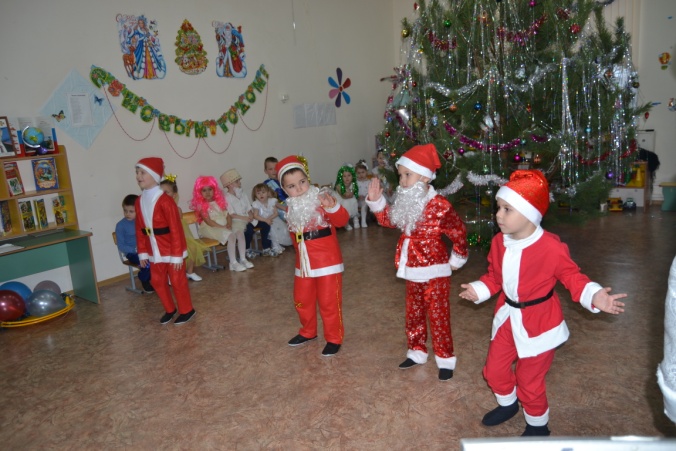 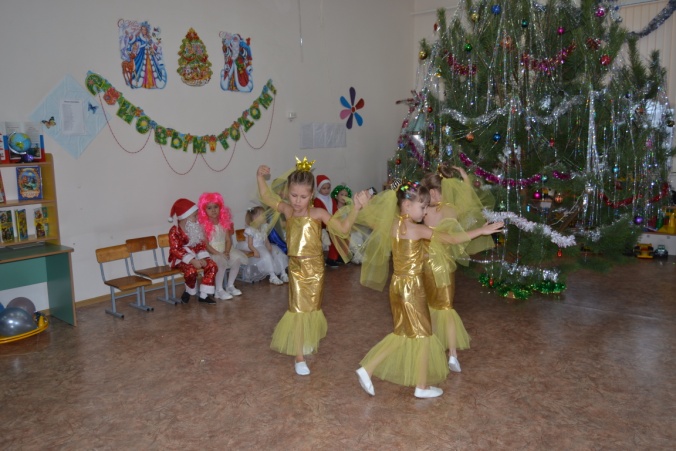 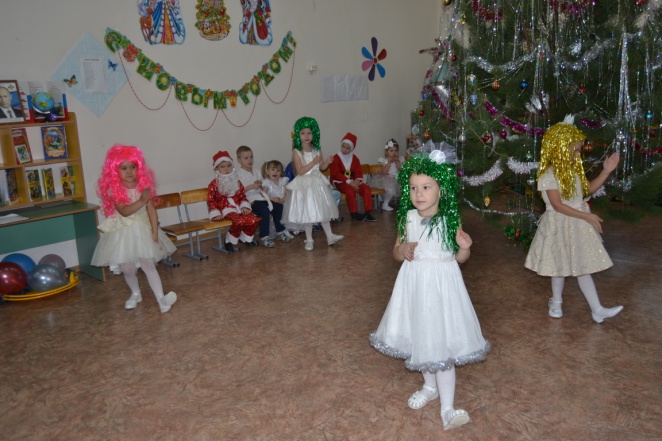 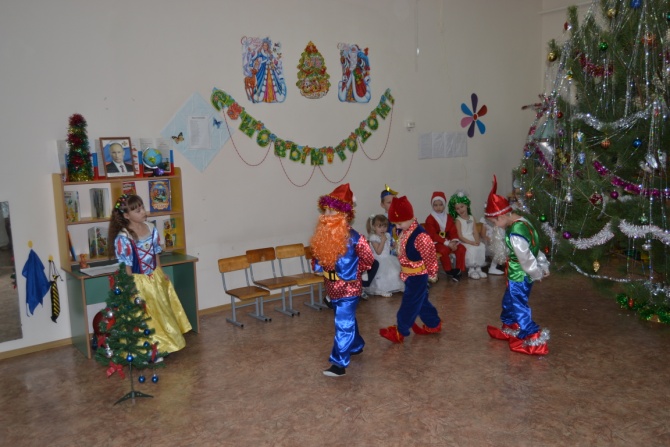 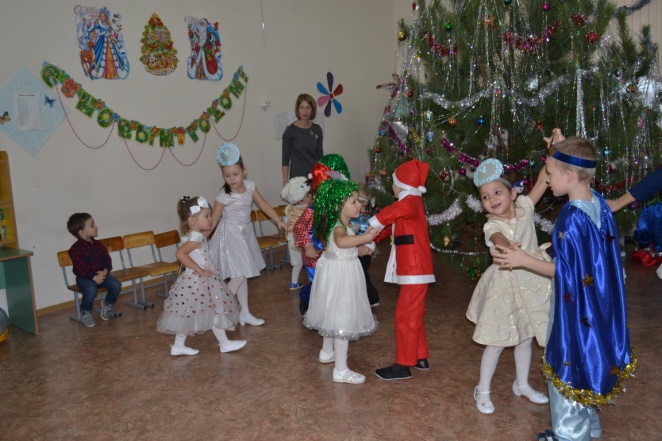 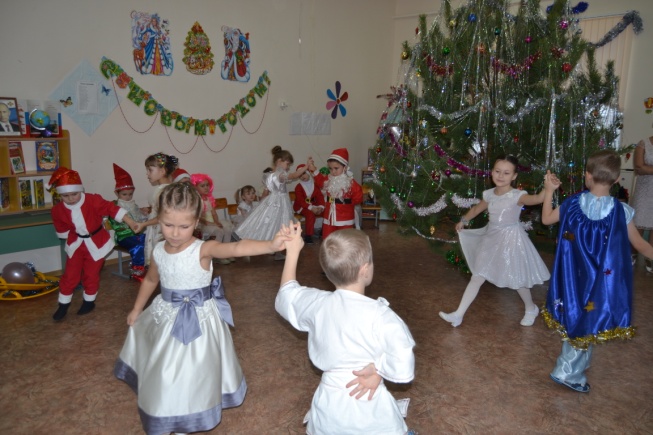 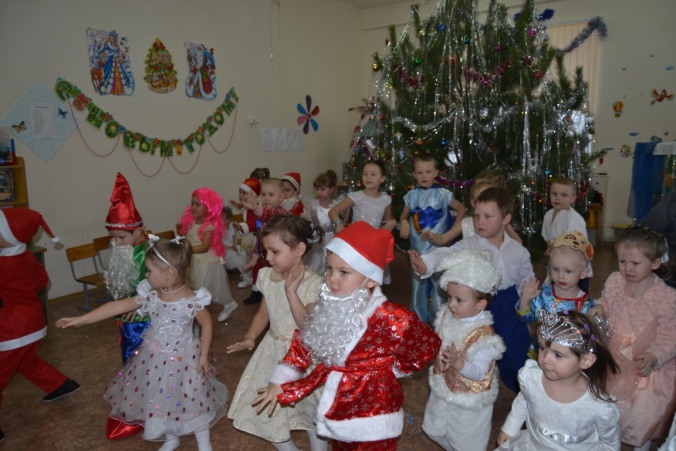 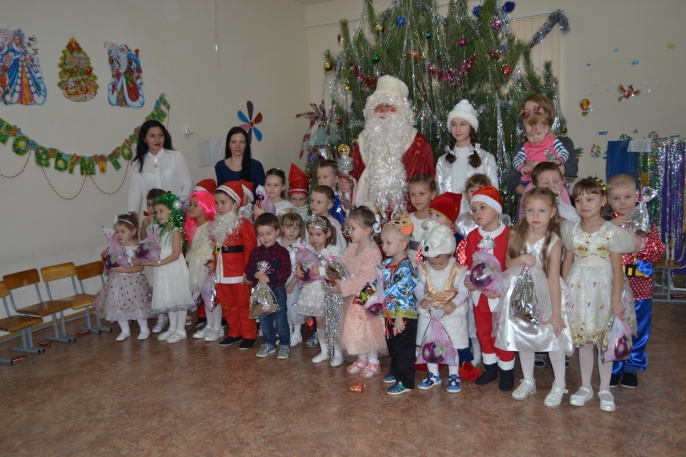 